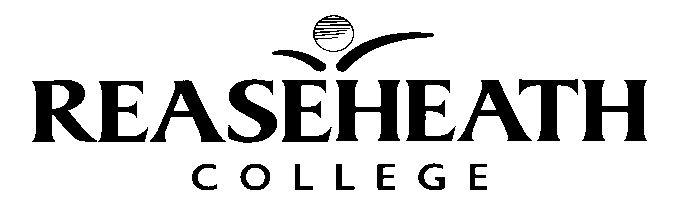 CURRICULUM AREA – FOODESSENTIAL EQUIPMENT – to meet Health & Safety requirements, unable to carry out course  without these items eg. Riding Hat, Steel Toe-Cap Boots, Safety Glasses – eligible for Discretionary Learner Support Funding BursaryThe items in the table below are the only items of equipment which is eligible for Discretionary Learner Support through the college bursary funds.  * Maximum supported contribution from the Discretionary Learner Support bursary fund for Students granted a full 100% Bursary is £100 – students can choose which items they require support towards from the list and may purchase some or all of the items.  Support will be given up to the maximum amount for each item as listed whilst staying within the students overall total award allocated.  If equipment is bought for more than the estimated cost list guide above, support will only be given up to the guide prices eg equipment purchased for £115 by student, the maximum support available would be £100.If equipment is bought for more than the allocated bursary award, support will only be given up to the student specific allocated award eg required equipment £115  purchased by student, the maximum support available would be £100.ITEMESTIMATED COSTCHEFS WHITESALL AVAILABLE FROM DEPTCHEFS TROUSERSAT COST OF APPROXAPRON£115SKULL CAPKNIFE BAG/PASTRY EQUIPMAXIMUM ALLOCATION*£100*